Aide au séjour de chercheur étranger 2018Relevé de décisions En 2018, 6 chercheurs étrangers ont obtenu une bourse de soutien pour la réalisation d’un séjour scientifique au sein d’un laboratoire partenaire iPOPs.Liste des candidats admis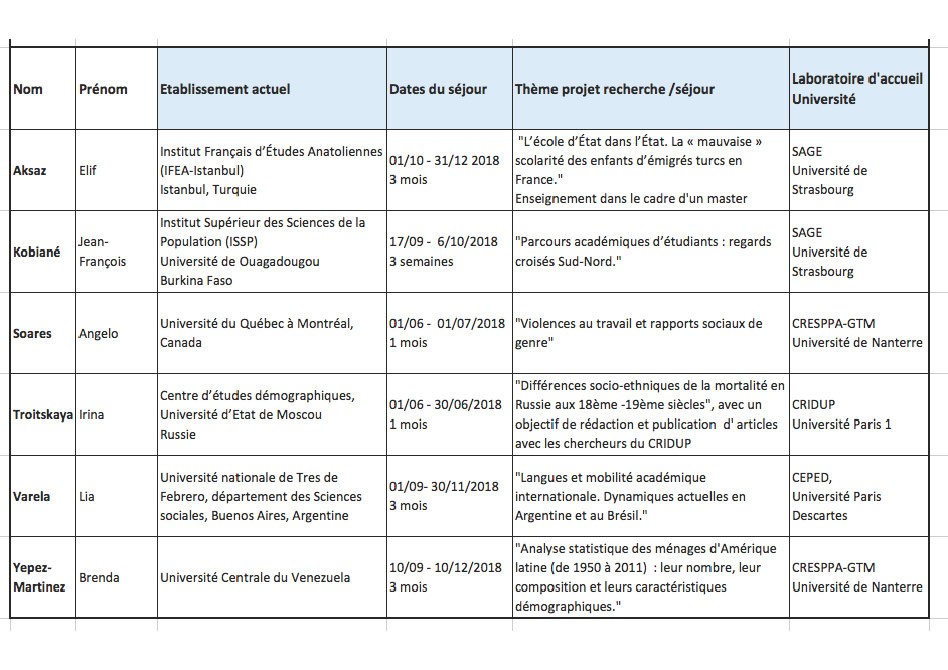 